Kalfsblanket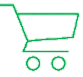 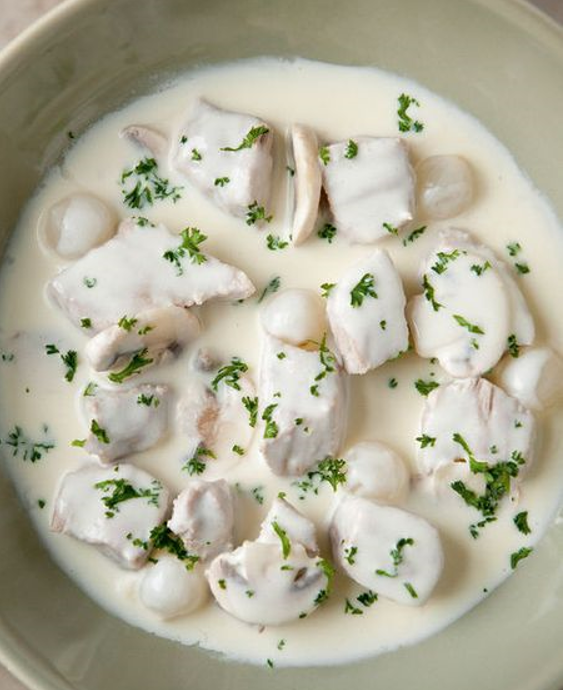 800 g kalfsstoofvlees in blokjes van 4 cm400 g gehakt , in ballekes gerold250 g champignons , in schijfjes of blokjesEvt. 2 grote wortelen, in schijfjes van 3 mm2 groentenbouillonblokjes 1 liter water200 g melk of room 1 koffielepel xantana of maizena express 70 g bloem peper en zout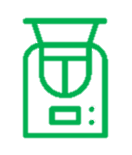 Doe 1000 gr  water met 2 bouillonblokjes in de mengbeker, 10 min./varoma/snelheid 1.   Snijd de kipfilet in kleine blokjes van 4 cm en voeg ze in het varomamandje.  Rol van het gehakt balletjes. Schik deze in de varomaschaal, samen met de schijfjes wortel.   Voeg na de 10 minuten het varomamandje met het kalfsvlees toe in de mengbeker, sluit het deksel en zet in :  34 min./varoma/sn.2.   Voeg dan de varomaschaal toe met de balletjes met eventueel de worteltjes en zet terug in : 13min./varoma/sn.2.  Reinig de champignons en snijd ze in blokjes.  Doe ze in de bovenste varomaschaal. Voeg na de 13 minuten deze schaal met champignons toe,   10 min./varoma/sn. 2. Controleer de gaarheid van alles. Doe alles in een grote kookpot.  Giet het vocht uit de mengbeker en giet hiervan 800 gr terug in de mengbeker om de saus te maken.  Voeg de melk of room, de bloem en eventueel de sausbinder toe, programmeer “indikken” op 100°.  Proeven en evt.bijkruiden.Chris Simoens-Van Gompel   advisor – demo – workshop Thermomix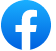 0476 39 91 83               chriskookt             simoens.chris@skynet.be www.chriskookt.be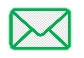 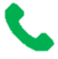 